Area of a CircleSuppose a circle was cut into equal sections and then arranged to approximate a parallelogram.  The more congruent sectors we use, the closer the area of the parallelogram is to the area of the circle, and the more the shape looks like a rectangle.The sum of the two longer sides is equal to the circumference, C.  So each longer side, or the base of the rectangle, is one-half the circumference of the circle, or .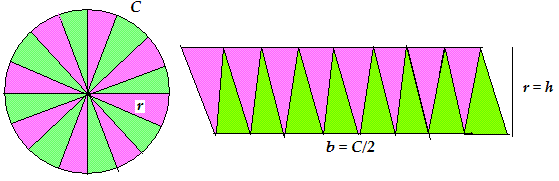 But So, the base of the rectangle =    			            = Each of the two shorter sides is equal to the radius, r.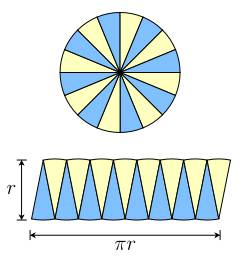 The area of the rectangle, which is made up of all the sectors of the circle, is: base x height. The base is  and the height is r.  So the area of the rectangle is:  x r = 2.Since the rectangle is made from all sectors of the circle, the rectangle and the circle have the same area. Area of Circle:A = 2